AUTORIZAÇÃO			Eu, ________________________, portador da Carteira de Identidade nº ____________ - Órgão Expedidor: ____________, responsável legal pelo(a) aluno(a): __________________________, graduando(a) do Curso de ___________________________, autorizo a sua viagem no ônibus/micro-ônibus da Universidade Federal de Goiás, no período de ____/____/_____ a _____/_____/_____, para participar do evento: ___________________________________________________________________________________________________________________________________________.			Goiânia, _____/_____________/________.			____________________________________			  ASSINATURA DO RESPONSÁVEL LEGAL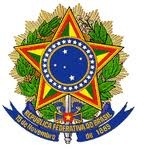 MINISTÉRIO DA EDUCAÇÃOUNIVERSIDADE FEDERAL DE GOIÁSPRÓ-REITORIA DE ADMINISTRAÇÃO E FINANÇAS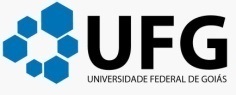 